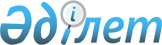 2017-2018 оқу жылына арналған техникалық және кәсіптік білімі бар мамандарды даярлауға арналған мемлекеттік білім беру тапсырысын бекіту туралы
					
			Күшін жойған
			
			
		
					Қостанай облысы әкімдігінің 2017 жылғы 10 наурыздағы № 120 қаулысы. Қостанай облысының Әділет департаментінде 2017 жылғы 12 сәуірде № 6987 болып тіркелді. Күші жойылды - Қостанай облысы әкімдігінің 2017 жылғы 20 қарашадағы № 578 қаулысымен
      Ескерту. Күші жойылды – Қостанай облысы әкімдігінің 20.11.2017 № 578 қаулысымен (алғашқы ресми жарияланған күнінен кейін күнтізбелік он күн өткен соң қолданысқа енгізіледі).
      "Қазақстан Республикасындағы жергілікті мемлекеттік басқару және өзін-өзі басқару туралы" 2001 жылғы 23 қаңтардағы Қазақстан Республикасының Заңына, "Білім туралы" 2007 жылғы 27 шілдедегі Қазақстан Республикасының Заңына сәйкес Қостанай облысының әкімдiгi ҚАУЛЫ ЕТЕДІ:
      1. 2017-2018 оқу жылына арналған техникалық және кәсіптік білімі бар мамандарды даярлауға арналған мемлекеттік білім беру тапсырысы бекітілсін:
      1) осы қаулының 1-қосымшасына сәйкес жергілікті бюджеттен қаржыландырылатын күндізгі оқу нысаны бойынша;
      2) осы қаулының 2-қосымшасына сәйкес жергілікті бюджеттен қаржыландырылатын күндізгі оқу нысаны бойынша;
      3) осы қаулының 3-қосымшасына сәйкес жергілікті бюджеттен қаржыландырылатын сырттай оқу нысаны бойынша.
      2. "Қостанай облысы әкімдігінің білім басқармасы" және "Қостанай облысы әкімдігінің денсаулық сақтау басқармасы" мемлекеттік мекемелері бекітілген техникалық және кәсіптік білімі бар мамандарды даярлауға арналған мемлекеттік білім беру тапсырысын тиісті оқу орындарында заңнамада белгіленген тәртіппен орналастыруды жүргізсін.
      3. Осы қаулының орындалуын бақылау Қостанай облысы әкімінің әлеуметтік мәселелер жөніндегі орынбасарына жүктелсін.
      4. Осы қаулы алғашқы ресми жарияланған күнінен кейін күнтізбелік он күн өткен соң қолданысқа енгізіледі.  Жергілікті бюджеттен қаржыландырылатын оқытудың күндізгі нысаны бойынша техникалық және кәсіптік білiмі бар мамандар даярлауға 2017-2018 оқу жылынан бастап оқуды бастайтын мемлекеттік білім беру тапсырысы
      Ескерту. 1-қосымшаға өзгерістер енгізілді – Қостанай облысы әкімдігінің 16.06.2017 № 302 қаулысымен (алғашқы ресми жарияланған күнінен кейін күнтізбелік он күн өткен соң қолданысқа енгізіледі).
      Ескертпе:
      УК - сотталғандарды оқыту 2017-2018 оқу жылына арналған жергілікті бюджеттен қаржыландырылатын оқытудың күндізгі нысаны бойынша техникалық және кәсіптік білiмі бар мамандар даярлауға мемлекеттік білім беру тапсырысы 2017-2018 оқу жылына арналған жергілікті бюджеттен қаржыландырылатын оқытудың күндізгі нысаны бойынша техникалық және кәсіптік білiмі бар мамандар даярлауға мемлекеттік білім беру тапсырысы
					© 2012. Қазақстан Республикасы Әділет министрлігінің «Қазақстан Республикасының Заңнама және құқықтық ақпарат институты» ШЖҚ РМК
				
      Облыс әкімі

А. Мұхамбетов
Әкімдіктің
2017 жылғы 10 наурыздағы
№ 120 қаулысына 1-қосымша
Реті бойынша №
Мамандық
Біліктілік
Оқыту мерзімі
Саны
1 маманды оқытуға жұмсалатын шығыстардың шекті құны (мың теңге)
1
0101000 Мектепке дейінгі тәрбие және оқу
0101013 Мектепке дейінгі ұйымдардың тәрбиешісі
2 жыл 10 ай
90
546,0
1
0101000 Мектепке дейінгі тәрбие және оқу
0101013 Мектепке дейінгі ұйымдардың тәрбиешісі
3 жыл 10 ай
190
546,0
2
0103000 Дене тәрбиесі және спорт
0103023 Дене тәрбиесі және спорт пәнінің мұғалімі
2 жыл 10 ай
75
546,0
2
0103000 Дене тәрбиесі және спорт
0103023 Дене тәрбиесі және спорт пәнінің мұғалімі
3 жыл 10 ай
50
546,0
3
0104000 Кәсіптік білім беру (салалар бойынша)
0104013 Өндірістік оқыту шебері, техник (барлық аталымдар бойынша)
2 жыл 10 ай
50
514,9
3
0104000 Кәсіптік білім беру (салалар бойынша)
0104023 Өндірістік оқыту шебері, техник-технолог (барлық аталымдар бойынша)
2 жыл 10 ай
50
514,9
3
0104000 Кәсіптік білім беру (салалар бойынша)
0104023 Өндірістік оқыту шебері, техник-технолог (барлық аталымдар бойынша)
3 жыл 10 ай
25
514,9
4
0105000 Бастауыш білім беру
0105013 Бастауыш білім беру мұғалімі
2 жыл 10 ай
25
546,0
4
0105000 Бастауыш білім беру
0105013 Бастауыш білім беру мұғалімі
3 жыл 10 ай
125
546,0
4
0105000 Бастауыш білім беру
0105033 Шетел тілінен бастауыш білім беру мұғалімі
2 жыл 10 ай
25
546,0
4
0105000 Бастауыш білім беру
0105033 Шетел тілінен бастауыш білім беру мұғалімі
3 жыл 10 ай
65
546,0
5
0111000 Негізгі орта білім беру
01110013 Қазақ тілі мен әдебиеті мұғалімі
3жыл 10 ай
25
546,0
6
0402000 Дизайн (бейін бойынша)
0402013 Дизайнер
3 жыл 10 ай
25
516,6
7
0403000 Әлеуметтік-мәдени қызметі және халықтық көркемдік шығармашылығы (бейін бойынша)
0403013 Ұйымдастырушы-педагог
3 жыл 10 ай
100
1002,8
8
0404000 Аспаптық орындау және музыкалық өнер эстрадасы (түрлері бойынша)
0404013 Балалар музыка мектебінің оқытушысы, концертмейстер
3 жыл 10 ай
3
1459,6
8
0404000 Аспаптық орындау және музыкалық өнер эстрадасы (түрлері бойынша)
0404023 Балалар музыка мектебінің оқытушысы, ансамбль, оркестр әртісі (жетекшісі)
3 жыл 10 ай
16
1459,6
8
0404000 Аспаптық орындау және музыкалық өнер эстрадасы (түрлері бойынша)
0404033 Балалар музыка мектебінің оқытушысы, халық аспаптар оркестрінің әртісі (жетекшісі)
3 жыл 10 ай
16
1459,6
9
0405000 Хор дирижеры
0405013 Оқытушы, хормейстер
3 жыл 10 ай
12
1459,6
10
0406000 Музыка теориясы
0406013 Балалар музыка мектебінің оқытушысы
3 жыл 10 ай
2
1459,6
11
0407000 Ән салу
0407013 Балалар музыка мектебінің оқытушысы, академиялық ән салу әртісі, ансамбль солисі
3 жыл 10 ай
4
1459,6
12
0501000 Әлеуметтік жұмыс
0501013 Әлеуметтік жұмыс жөніндегі маман
1 жыл 10 ай
25
487,3
13
0506000 Шаштараз өнері және сәндік косметика
0506012 Шаштараз-модельер
10 ай
25
621,0
13
0506000 Шаштараз өнері және сәндік косметика
0506012 Шаштараз-модельер
2 жыл 10 ай
25
621,0
14
0508000 Тамақтандыруды ұйымдастыру
0508012 Аспазшы 
2 жыл 10 ай
200
621,0
14
0508000 Тамақтандыруды ұйымдастыру
0508022 Кондитер
2 жыл 10 ай
50
621,0
14
0508000 Тамақтандыруды ұйымдастыру
0508042 Даяшы 
2 жыл 10 ай
25
621,0
15
0706000 Пайдалы қазбаларды ашық түрде қазу
0706203 Техник-технолог
3 жыл 10 ай
25
458,9
15
0706000 Пайдалы қазбаларды ашық түрде қазу
0706132 Электровоз машинисі
2 жыл 10 ай
25
589,1
16
0707000 Тау кен электромеханикалық жабдықтарына техникалық қызмет көрсету және жөндеу
0707193 Электр механигі
3 жыл 10 ай
75
458,9
16
0707000 Тау кен электромеханикалық жабдықтарына техникалық қызмет көрсету және жөндеу
0707193 Электр механигі
2 жыл 10 ай
25
458,9
17
0901000 Электр станциялары мен желілерінің электр жабдықтары (түрлері бойынша)
0901012 Электромонтер (барлық атаулар)
2 жыл 10 ай
25
607,4
18
0902000 Электрмен қамтамасыз ету (салалар бойынша)
0902012 Тарату құрылғылары бойынша электр құрастырушы
2 жыл 10 ай
25
607,4
18
0902000 Электрмен қамтамасыз ету (салалар бойынша)
0902033 Техник-электрик
2 жыл 10 ай
50
487,9
18
0902000 Электрмен қамтамасыз ету (салалар бойынша)
0902033 Техник-электрик
3 жыл 10 ай 
50
487,9
19
0907000 Жылу-техникалық жабдық және жылумен қамтамасыз ету жүйелері (түрлері бойынша)
0907033 Техник-жылу технигі
3 жыл 10 ай
25
487,9
20
0910000 Электр және электр механикалық жабдықтар (түрлері бойынша)
0910043 Электр механигі
3 жыл 10 ай
25
487,9
21
0911000 Электр және электрлі механикалық жабдықтарды техникалық пайдалану, қызмет көрсету және жөндеу (түрлері бойынша)
0911013 Электр механигі
2 жыл 10 ай
25
487,9
21
0911000 Электр және электрлі механикалық жабдықтарды техникалық пайдалану, қызмет көрсету және жөндеу (түрлері бойынша)
0911013 Электр механигі
3 жыл 10 ай
75
487,9
22
1014000 Машина жасау технологиясы (түрлері бойынша)
1014023 Техник-механик
3 жыл 6 ай
75
575,5
23
1107000 Көтергіш көлік, құрылыс, жол машиналары мен жабдықтарын темір жол көлігінде техникалық пайдалану
1107032 Жол машиналарының машинисі
2 жыл 10 ай
25
588,4
24
1108000 Темір жол жылжымалы құрамдарын пайдалану, жөндеу және техникалық қызмет көрсету
1108183 Техник-электромеханик
3 жыл 10 ай
25
472,5
25
1114000 Дәнекерлеу ісі (түрлері бойынша)
1114042 Электр газымен дәнекерлеуші
2 жыл 10 ай
75
588,4
25
1114000 Дәнекерлеу ісі (түрлері бойынша)
1114063 Техник-механик
3 жыл 6 ай
25
472,5
26
11150000 Өндірістегі электрлік механикалық жабдықтар(түрлері бойынша)
1115042 Электр жабдықтарын жөндеуші және қызмет көрсетуші электр монтері
2 жыл 10 ай
50
588,4
27
1118000 Тамақ, сауда және ет өнеркәсібі кәсіпорындарының жабдықтары
1118023 Техник-механик 
3 жыл 10 ай 
25
472,5
28
1121000 Медициналық техниканы монтаждау, техникалық қызмет көрсету және жөндеу
1121012 Медициналық жабдықтарды жөндеу және қызмет көрсету электр механигі
1 жыл 10 ай
25
588,4
29
1201000 Автомобиль көлігіне техникалық қызмет көрсету, жөндеу және пайдалану
1201123 Техник-механик
2 жыл 10 ай
25
475,3
29
1201000 Автомобиль көлігіне техникалық қызмет көрсету, жөндеу және пайдалану
1201123 Техник-механик
3 жыл 10 ай
100
475,3
30
1202000 Тасымалдауды ұйымдастыру және көлікте қозғалысты басқару (салалар бойынша)
1202063 Техник
3 жыл 10 ай
25
475,3
31
1203000 Теміржол көлігінде тасымалдауды ұйымдастыру және қозғалысты басқару
1203093 Тасымалдауды ұйымдастырушы техник
3 жыл 10 ай
75
475,3
32
1211000 Тігін өндірісі және киімдерді үлгілеу
1211062 Арнайы тігінші
1 жыл 10 ай
11
607,9
32
1211000 Тігін өндірісі және киімдерді үлгілеу
1211062 Арнайы тігінші
2 жыл 10 ай 
25
607,9
32
1211000 Тігін өндірісі және киімдерді үлгілеу
1211072 Модельер-пішуші
2 жыл 10 ай 
25
607,9
33
1216000 Элеватор, ұн тартатын, жармалық және құрама жем өндірісі
1216063 Техник-технолог
3 жыл 6 ай
50
607,9
34
1218000 Тамақ өнеркәсібі кәсіпорындарының жабдықтары
1218012 Азық-түлік өнімдерін өндіруде жабдықтарды реттеуші
2 жыл 10 ай 
25
607,9
35
1219000 Нан пісіру, макарон және кондитерлік өндірісі
1219243 Техник-технолог
3 жыл 6 ай
75
607,9
35
1219000 Нан пісіру, макарон және кондитерлік өндірісі
1219022 Кәмпит даярлаушы
2 жыл 10 ай 
25
607,9
35
1219000 Нан пісіру, макарон және кондитерлік өндірісі
1219142 Наубайшы
2 жыл 10 ай 
25
607,9
36
1224000 Сүт өнімдерінің өндірісі 
1224052 Қаймағы алынбаған және ашымалы сүт өнімдерін жасау шебері
2 жыл 10 ай 
25
607,9
37
1302000 Автоматтандыру және басқару (бейін бойынша)
1302023 Электр механигі
3 жыл 10 ай
25
506,2
38
1304000 Есептеу техникасы және бағдарламалық қамтамасыз ету (түрлері бойынша)
1304012 Электрондық есептеу машиналарының операторы
10 ай
25
505,9
38
1304000 Есептеу техникасы және бағдарламалық қамтамасыз ету (түрлері бойынша)
1304043 Техник бағдарламашы 
2 жыл 10 ай
25
505,9
38
1304000 Есептеу техникасы және бағдарламалық қамтамасыз ету (түрлері бойынша)
1304043 Техник бағдарламашы 
3 жыл 10 ай
125
505,9
38
1304000 Есептеу техникасы және бағдарламалық қамтамасыз ету (түрлері бойынша)
1304073 Техник-электроник
3 жыл 10 ай 
25
505,9
39
1401000 Ғимараттар мен құрылымдарды салу және пайдалану
1401012 Тас қалаушы 
2 жыл 10 ай 
25
605,3
39
1401000 Ғимараттар мен құрылымдарды салу және пайдалану
1401032 Құрылыс шебері
10 ай
10
605,3
39
1401000 Ғимараттар мен құрылымдарды салу және пайдалану
1401042 Сылақшы
10 ай
13
605,3
39
1401000 Ғимараттар мен құрылымдарды салу және пайдалану
1401042 Сылақшы
2 жыл 10 ай 
50
605,3
39
1401000 Ғимараттар мен құрылымдарды салу және пайдалану
1401052 Бояушы
1 жыл 10 ай
8
605,3
39
1401000 Ғимараттар мен құрылымдарды салу және пайдалану
1401202 Құрылыстың құрғақ әдіс жөніндегі маманы
2 жыл 10 ай 
25
605,3
39
1401000 Ғимараттар мен құрылымдарды салу және пайдалану
1401213 Техник құрылысшы
3 жыл 6 ай
50
487,2
40
1402000 Жол-құрылыс машиналарын техникалық пайдалану (түрлері бойынша)
1402162 Автомобиль кранының машинисі
2 жыл 10 ай
25
605,3
40
1402000 Жол-құрылыс машиналарын техникалық пайдалану (түрлері бойынша)
1402203 Техник-механик
3 жыл 10 ай
25
487,2
41
1403000 Ішкі санитарлық-техникалық құрылғыларды, желдеткіштерді және инженерлік жүйелерді монтаждау және пайдалану (түрлері бойынша)
1403082 Электргаз дәнекерлеушi
УК 10 ай
30
605,3
42
1405000 Газбен қамтамасыз ету жабдықтары мен жүйелерін құрастыру және пайдалану
1405043 Газ объектілері құрал-жабдығын пайдалану технигі
3 жыл 10 ай
25
487,2
43
1410000 Автомобиль жолдары мен аэродромдар құрылысы
1410013 Техник құрылысшы
3 жыл 6 ай
25
487,2
44
1414000 Жиһаз өндірісі (түрлері бойынша)
1414072 Ағаш және жихаз өндірісінің шебері
УК 10 ай 
15
605,3
44
1414000 Жиһаз өндірісі (түрлері бойынша)
1414072 Ағаш және жихаз өндірісінің шебері
2 жыл 10 ай 
25
605,3
45
1418000 Сәулет өнері
1418023 Техник-жобалаушы
3 жыл 10 ай
50
487,2
1
2
3
4
5
6
46
1501000 Ауыл шаруашылығы техникасына техникалық қызмет көрсету және жөндеу
1501033 Мехатроник
2 жыл 10 ай
15
483,4
47
1502000 Агрономия
1502033 Агроном
2 жыл 6 ай
25
483,4
47
1502000 Агрономия
1502033 Агроном
3 жыл 6 ай
25
483,4
48
1504000 Фермер шаруашылығы (бейін бойынша)
1504012 Бухгалтер
10 ай
25
483,4
48
1504000 Фермер шаруашылығы (бейін бойынша)
1504012 Бухгалтер
2 жыл 10 ай
75
483,4
48
1504000 Фермер шаруашылығы (бейін бойынша)
1504042 Аспазшы 
2 жыл 10 ай
75
626,4
48
1504000 Фермер шаруашылығы (бейін бойынша)
1504092 Электр жабдықтарына қызмет көрсету электр монтері
10 ай
24
626,4
48
1504000 Фермер шаруашылығы (бейін бойынша)
1504113 Фермер
1 жыл 10 ай
15
483,8
48
1504000 Фермер шаруашылығы (бейін бойынша)
1504113 Фермер
2 жыл 10 ай
25
483,8
49
1508000 Орман шаруашылығы, бақ-саябақ және ландшафт құрылысы (түрлері бойынша) 
1508063 Техник-технолог
3 жыл 6 ай
25
483,8
49
1508000 Орман шаруашылығы, бақ-саябақ және ландшафт құрылысы (түрлері бойынша) 
1508032 Ландшафт дизайны бойынша көгалдандырушы
2 жыл 10 ай 
25
626,4
50
1509000 Экология және табиғатты қорғау қызметі (түрлері бойынша)
1509013 Жер қойнауын қорғау және пайдалану жөніндегі инспектор
3 жыл 6 ай
25
483,8
51
1510000 Ауыл шаруашылығын механикаландыру
1510043 Техник-механик
3 жыл 6 ай
50
483,8
52
1511000 Жерге орналастыру
1511033 Техник
2 жыл 6 ай
25
483,8
53
1513000 Ветеринария
1513053 Ветеринарлық фельдшер
2 жыл 10 ай
25
483,8
53
1513000 Ветеринария
1513083 Ветеринарлық фельдшер-инспектор
2 жыл 10 ай
50
483,8
53
1513000 Ветеринария
1513083 Ветеринарлық фельдшер-инспектор
3 жыл 10 ай
25
483,8
ЖИЫНЫ
ЖИЫНЫ
ЖИЫНЫ
ЖИЫНЫ
3789Әкімдіктің
2017 жылғы 10 наурыздағы
№ 120 қаулысына 2-қосымша
р/с №
Мамандық
Біліктілік
Оқыту мерзімі
Саны
1 маманды оқытуға жұмсалатын шығыстардың шекті құны (мың теңге)
1
0301000 Емдеу ісі
0301013 Фельдшер
2 жыл 10 ай
75
440,0
1
0301000 Емдеу ісі
0301023 Акушер 
2 жыл 10 ай
25
489,0
2
0302000 Медбикелік іс
0302033 Жалпы практикадағы медбике
2 жыл 10 ай
75
489,0
3
0305000 Лабораториялық диагностика
0305013 Медициналық зертханашы
2 жыл 10 ай
25
489,0
ЖИЫНЫ
ЖИЫНЫ
ЖИЫНЫ
ЖИЫНЫ
200Әкімдіктің
2017 жылғы 10 наурыздағы
№ 120 қаулысына 3-қосымша
р/с №
Мамандық
Біліктілік
Оқыту мерзімі
Саны
1 маманды оқытуға жұмсалатын шығыстардың шекті құны (мың теңге)
1
0101000 Мектепке дейінгі тәрбие және оқу
0101013 Мектепке дейінгі ұйымдардың тәрбиешісі
2 жыл 10 ай
50
218,4
2
0104000 Кәсіптік білім беру (салалар бойынша)
0104013 Өндірістік оқыту шебері, техник (барлық аталымдар бойынша)
2 жыл 10 ай
25
206,0
3
0706000 Пайдалы қазбаларды ашық түрде қазу
0706203 Техник-технолог 
2 жыл 10 ай
15
183,6
4
0707000 Тау кен электромеханикалық жабдықтарына техникалық қызмет көрсету және жөндеу
0707193 Электр механигі 
2 жыл 10 ай
15
183,6
5
1401000 Ғимараттар мен құрылымдарды салу және пайдалану
1401213 Техник-құрылысшы
2 жыл 6 ай
12
194,9
6
1508000 Орман шаруашылығы, бақ-саябақ және ландшафт құрылысы (түрлері бойынша) 
1508063 Техник-технолог
2 жыл 6 ай
15
193,5
7
1510000 Ауыл шаруашылығын механикаландыру
1510043 Техник-механик
2 жыл 6 ай
15
244,2
ЖИЫНЫ
ЖИЫНЫ
ЖИЫНЫ
ЖИЫНЫ
147